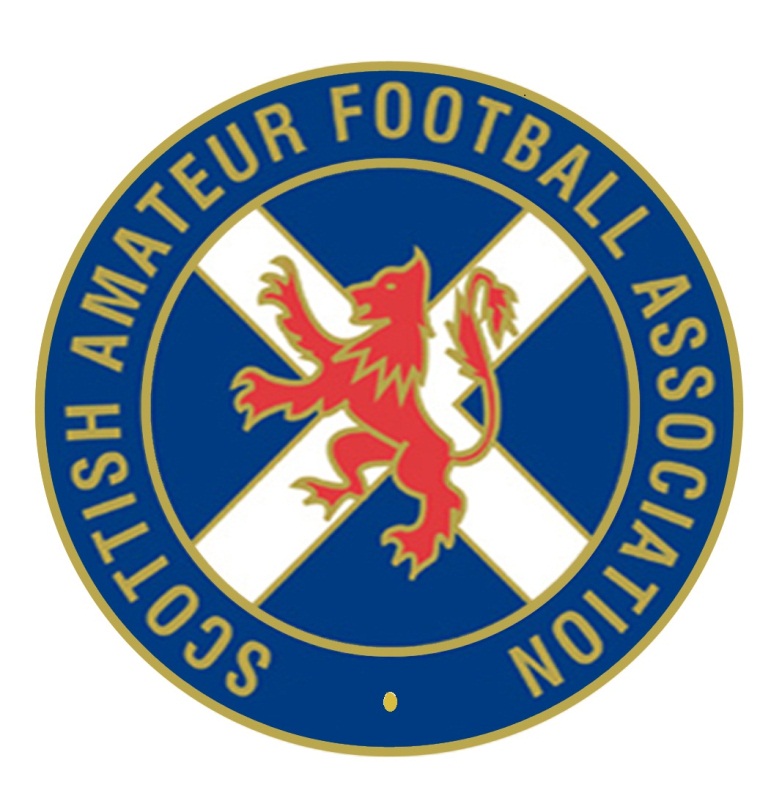 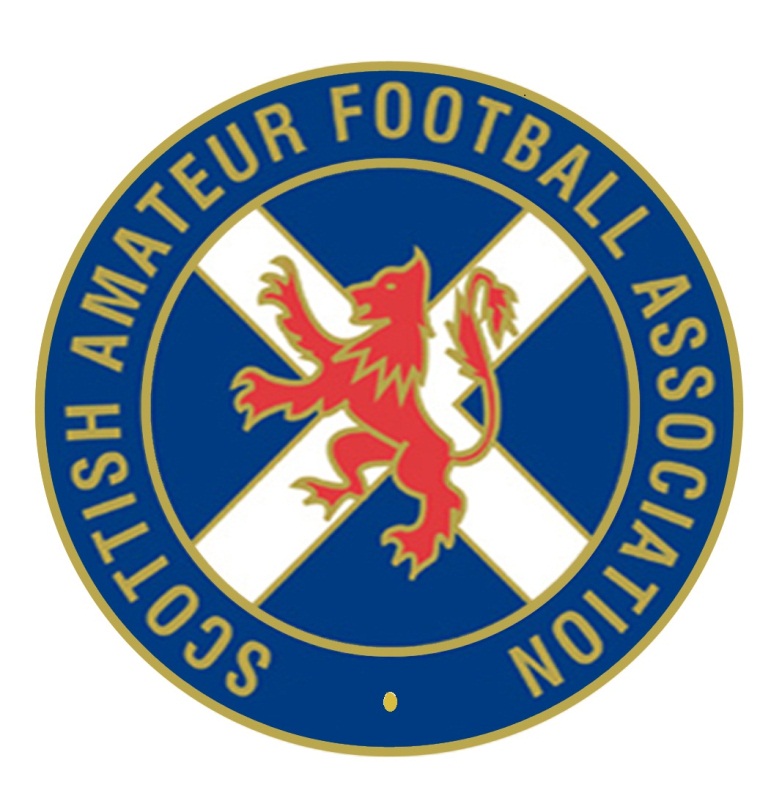 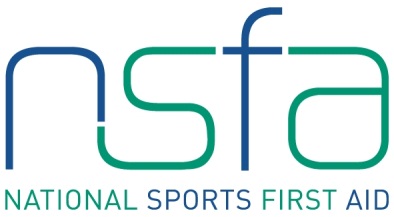 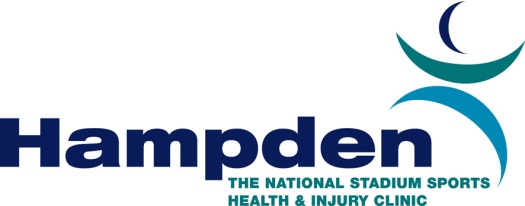 The National Sports First Aid Course Hampden Park, GlasgowRegistration Form2016 Course Dates (Please tick preferred date. Places will be allocated on a first come, first served basis)Saturday 20th & Sunday 21st February 2016 Saturday 19th & Sunday 20th March 2016 Saturday 23rd & Sunday 24th April 2016 Saturday 27th & Sunday 28th May 2016 Saturday 25th & Sunday 26th June 2016 Saturday 23rd & Sunday 24th July 2016 Saturday 20th & Sunday 21st August 2016 Saturday 17th & Sunday 18th September 2016 Saturday 22nd & Sunday 23rd October 2016 Saturday 26th & Sunday 27th November 2016 (All above courses at Hampden Park, Glasgow) 								                                                       PLEASE COMPLETE IN BLOCK CAPITALS.If you are allocated a place on a course and you accept the place, should you fail to attend or send an alternative SAFA member then the full course fee of £95 will be levied against your SAFA club.Signature			Date		Please complete and return to SAFA@scottish-football.comName (Including title)AddressPost CodeContact NumbersHome:		Business:		Mobile:		E-mail AddressDate of BirthPositionFootball Club First AiderClub NameLeague/AssociationAssociationScottish Amateur FA